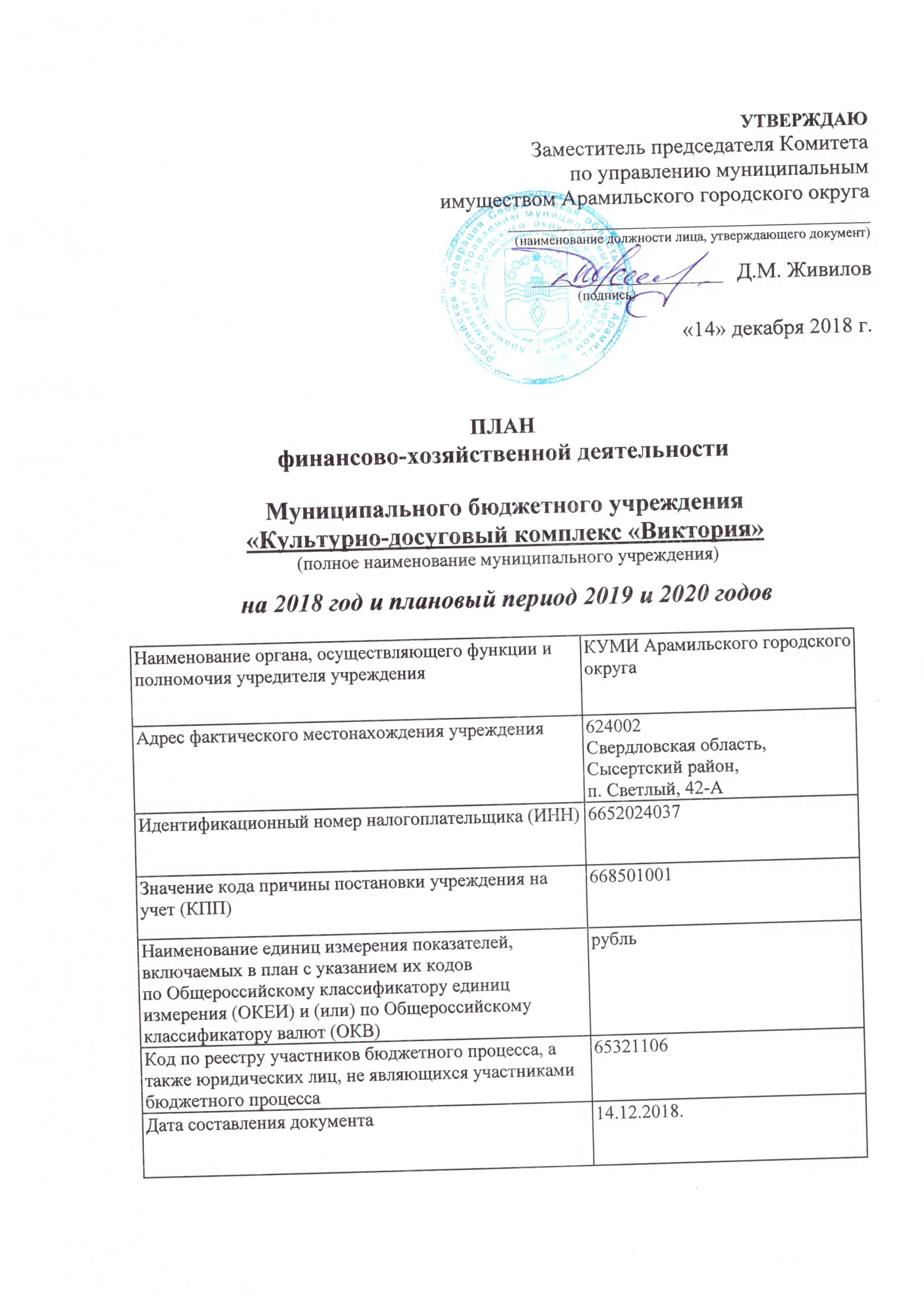 РАЗДЕЛ 1СВЕДЕНИЯ ОБ УЧРЕЖДЕНИИ1. Цели деятельности учреждения в соответствии с уставом учреждения:Организации досуга и приобщения жителей Арамильского городского округа (в частности в сельских населенных пунктах: поселок Светлый и поселок Арамиль) к творчеству, культурному развитию и самообразованию, любительскому и профессиональному творчеству, искусству и ремеслам; сохранения, использования и популяризации объектов культурного наследия; эффективного использования бюджетных средств и имущества, закрепленного за ним собственником, а также для обеспечения удовлетворения потребностей населения Арамильского городского округа муниципальными услугами в сфере культуры и искусства.2. Виды деятельности учреждения, относящиеся к основным видам деятельности, в соответствии с уставом учреждения:1) Организация и проведение культурно-массовых мероприятий, в том числе: - подготовка и проведение различных по форме и тематике культурно-массовых мероприятий: смотры, фестивали, конкурсы, концерты, выставки, вечера, спектакли, игровые программы и т. д. - реализация и проведение культурно-досуговых, просветительских, оздоровительных и развлекательных мероприятий.2) Организации деятельности клубных формирований, любительских объединений, творческих коллективов кружков, студий, клубов по интересам различной направленности.3) Организации работы клубных формирований, в том числе участие в творческих конкурсах, фестивалях, смотрах различного уровня.4) Организация гастрольной деятельности коллективов Учреждения по показу концертов и концертных программ, иных зрелищных мероприятий, в том числе режиме удаленного доступа.5) Методическая работа в установленной сфере деятельности.6) Организация работы лекториев, народных университетов, школ и курсов по различным отраслям знаний, других форм просветительской деятельности.7) Организация и проведение концертов и концертных программ, иных зрелищных   мероприятий с массовым пребыванием людей.8) Создание условий для досуга и массового отдыха жителей.9) Организация выполнения мероприятий в сфере традиционной народной культуры, любительского искусства, социокультурной интеграции и патриотического воспитания, проводимых в рамках государственной и муниципальной политики в области культуры, спорта и молодежной политики в Арамильском городском округе.10) Проведение ярмарок, выставок народного творчества и ремёсел.3. Перечень услуг (работ), относящихся в соответствии с уставом к основным видам деятельности учреждения, предоставление (выполнение) которых для физических и юридических лиц осуществляется в том числе за плату:1) организация и проведение вечеров отдыха, танцевальных и других вечеров, праздников, встреч, гражданских и семейных обрядов, литературно-музыкальных гостиных, балов, дискотек, концертов, спектаклей и других культурно-досуговых мероприятий, в том числе по заявкам организаций, предприятий и отдельных граждан на договорной основе;2) организация и проведение обучения в платных любительских объединениях, клубных формированиях, кружках, студиях на договорной  основе;3) предоставление услуг оркестров, ансамблей, художественных самодеятельных коллективов, звукооператора и светооператора, отдельных исполнителей и других специалистов для проведения семейных, гражданских праздников и торжеств любого уровня;4) оказание организационно-творческих услуг в подготовке и проведении культурно-досуговых мероприятий;5) организация работы игровых комнат и залов (игротек), гостиных и других развлекательных досуговых объектов;6) организация и проведение ярмарок, выставок-продаж, симпозиумов, конференций, семинаров, совещаний, олимпиад, конкурсов, культурно-массовых и других мероприятий;7) прочая зрелищно – развлекательная деятельность: деятельность танцплощадок,  дискотек, школ танцев;8) предоставление различных видов услуг:    услуги фотосъемки, моделирование одежды, упаковывание подарков;9) организация деятельности сценарно-сервисной службы (консультации по разработке сценариев, подбор методической литературы, составление сценарных планов и ориентировок, написание авторского сценария); 10) осуществление справочной, информационной и рекламно-маркетинговой деятельности: составление поздравительных и иных текстов, праздничных открыток, информационно-рекламных плакатов, афиш, листовок; 11) проведение консультаций (устных и письменных), лекций и лекториев по заказам организаций, учреждений и физических лиц в области культуры, искусства, литературы, этнографии, истории, краеведения, семьи, домоводства и другой актуальной тематики (как самостоятельно, так и с привлечением специалистов и экспертов);12) осуществление копировальных и множительных работ;13) организация кино и видео показов для населения;14) организация рекламной деятельности, направленной на пропаганду здорового и активного образа жизни, патриотического отношения к своей Родине, гармоничного и успешного развития личности, размещение рекламы предприятий-спонсоров во время проведения мероприятий различной направленности;15) прокат инвентаря и оборудования;16) предоставление в аренду помещений и сооружений, иного специализированного оборудования;17) реализация товаров, созданных (произведенных) Учреждением;18) создание результатов интеллектуальной деятельности и реализация прав на них;19) организационное обеспечение федеральных, региональных и местных проектов и программ в сфере культуры;20) осуществление торгово-посреднической деятельности в сфере культуры, содействующей достижению целей Учреждения;21) организация услуги «детской комнаты» по присмотру за детьми до, вовремя и после занятий (мероприятий);22) выполнение художественных, оформительских и дизайнерских работ;23) Услуги по распространению входных билетов и абонементов на посещение театрально - зрелищных, культурно-просветительских и зрелищно -развлекательных мероприятий, аттракционов.4. Общая балансовая стоимость недвижимого имущества на дату составления (подписания) плана – 4 288,42 тысяч рублей, в том числе:стоимость имущества, закрепленного собственником имущества за учреждением на праве оперативного управления, – 4 288,42 тысяч рублей;стоимость имущества, приобретенного учреждением за счет выделенных собственником имущества учреждения средств – 0,0 тысяч рублей;стоимость имущества, приобретенного учреждением за счет доходов, полученных от иной приносящей доход деятельности, – 0,0 тысяч рублей.5. Общая балансовая стоимость движимого имущества на дату составления (подписания) плана – 901,25 тысяч рублей, в том числе балансовая стоимость особо ценного движимого имущества – 0,0 тысяч рублей.6. Иная информация по усмотрению учредителя:РАЗДЕЛ 2ПОКАЗАТЕЛИ ФИНАНСОВО-ХОЗЯЙСТВЕННОЙДЕЯТЕЛЬНОСТИ УЧРЕЖДЕНИЯПоказатели финансового состояния учреждения 01.10.2018г.                                                                                (последняя отчетная дата)Т а б л и ц а 1Показатели выплат по расходамна закупку товаров, работ, услуг учреждения на 14.12. 2018 г.на 2018 год и плановый период 2019 и 2020 годовТ а б л и ц а 2.1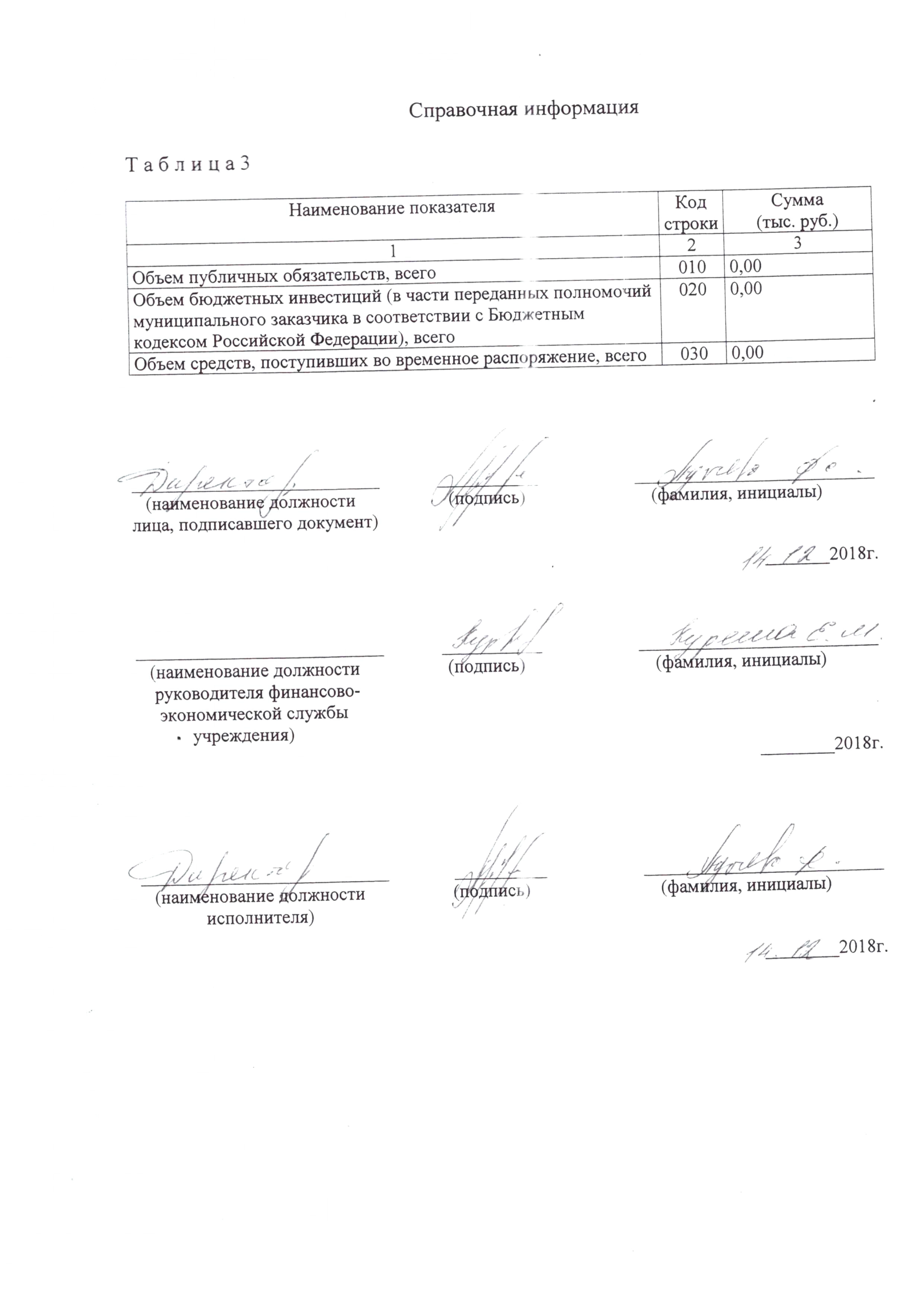 №п/пНаименование показателяСумма, рублей1231Нефинансовые активы, всего:5 189 675,10 1.1из них:недвижимое имущество, всего:4 288 422,001.1.1в том числе:остаточная стоимость0,001.2особо ценное движимое имущество, всего:0,001.2.1в том числе:остаточная стоимость0,002Финансовые активы, всего:2 262 764,412.1из них:денежные средства учреждения, всего:114 523,102.1.1в том числе:денежные средства учреждения на счетах114 5236,102.1.2денежные средства учреждения, размещенные на депозиты в кредитной организации0,002.2иные финансовые инструменты0,002.3дебиторская задолженность по доходам2 128 571,362.4дебиторская задолженность по расходам19 669,953Обязательства, всего:581 751,513.1из них:долговые обязательства3.2кредиторская задолженность:581 751,513.2.1в том числе:просроченная кредиторская задолженность0,003.2.1.1в том числе:перед персоналом0,003.2.1.2перед поставщиками0,003.2.1.3по налогам и сборам0,00Наименование показателяКод строкиГод начала закупкиСумма выплат по расходам на закупку товаров, работ и услуг, руб. Сумма выплат по расходам на закупку товаров, работ и услуг, руб. Сумма выплат по расходам на закупку товаров, работ и услуг, руб. Сумма выплат по расходам на закупку товаров, работ и услуг, руб. Сумма выплат по расходам на закупку товаров, работ и услуг, руб. Сумма выплат по расходам на закупку товаров, работ и услуг, руб. Сумма выплат по расходам на закупку товаров, работ и услуг, руб. Сумма выплат по расходам на закупку товаров, работ и услуг, руб. Сумма выплат по расходам на закупку товаров, работ и услуг, руб. Наименование показателяКод строкиГод начала закупкивсего на закупкивсего на закупкивсего на закупкив том числе:в том числе:в том числе:в том числе:в том числе:в том числе:Наименование показателяКод строкиГод начала закупкивсего на закупкивсего на закупкивсего на закупкив соответствии с Федеральным законом от 05.04.2013 № 44-ФЗ «О контрактной системе в сфере закупок товаров, работ, услуг для обеспечения государственных и муниципальных нужд»в соответствии с Федеральным законом от 05.04.2013 № 44-ФЗ «О контрактной системе в сфере закупок товаров, работ, услуг для обеспечения государственных и муниципальных нужд»в соответствии с Федеральным законом от 05.04.2013 № 44-ФЗ «О контрактной системе в сфере закупок товаров, работ, услуг для обеспечения государственных и муниципальных нужд»в соответствии с Федеральным законом от 18.07.2011 № 223-ФЗ «О закупках товаров, работ, услуг отдельными видами юридических лиц»в соответствии с Федеральным законом от 18.07.2011 № 223-ФЗ «О закупках товаров, работ, услуг отдельными видами юридических лиц»в соответствии с Федеральным законом от 18.07.2011 № 223-ФЗ «О закупках товаров, работ, услуг отдельными видами юридических лиц»Наименование показателяКод строкиГод начала закупкина 2018 г. очередной финансо-вый годна 2019 г. 1-й год планового периодана 2020г. 2-й год планового периодана 2018 г. очередной финансо-вый годна 2019 г. 1-й год планового периодана 2020 г. 2-й год планового периодана 2018 г. очередной финансо-вый годна 2019 г. 1-й год планового периодана 2020 г. 1-й год планового периода123456789101112Выплаты по расходам на закупку товаров, работ, услуг всего:0001X1 402 297,451 080 694,00 1 080 694,001 402 297,451 080 694,00 1 080 694,00в том числе: на оплату контрактов заключенных до начала очередного финансового года:1001Xв том числе…на закупку товаров работ, услуг по году начала закупки:20011 402 297,451 080 694,00 1 080 694,001 402 297,451 080 694,00 1 080 694,00в том числе…